О внесении изменений в Перечень главных администраторовдоходов бюджета сельского поселения  Леснойсельсовет муниципального района  Чишминский районРеспублики Башкортостан, а также состава закрепляемыхза ними видов (подвидов) доходов бюджетаВ соответствии со статьей 20 Бюджетного кодекса Российской Федерации ПОСТАНОВЛЯЮ:1. Дополнить Перечень главных администраторов доходов бюджета сельского поселения  Лесной сельсовет муниципального района  Чишминский район Республики Башкортостан, закрепляемых за ними видов (подвидов) доходов бюджета сельского поселения  Лесной сельсовет муниципального района  Чишминский район Республики Башкортостан, утвержденный постановлением главы  от 19 декабря  2019 года №99, следующим  кодом бюджетной классификации: 2. Обеспечить доведение изменений в Перечень главных администраторов доходов бюджета сельского поселения  Лесной сельсовет муниципального района  Чишминский район Республики Башкортостан, а также состава закрепляемых за ними кодов классификации доходов бюджета, до Управления Федерального казначейства по Республике Башкортостан в течение трех календарных дней с даты их принятия.3.  Контроль за исполнением настоящего постановления оставляю за собой.4. Настоящее постановление вступает в силу с 01 января 2020 года.Глава сельского поселения Лесной сельсовет                                                                      Р.С. Кульбаевбаш[ортостан Республика]ымуниципаль районыНШишм^ районылесной  ауыл СОВЕТЫ ауыл бил^м^]е  БАШЛЫЫбаш[ортостан Республика]ымуниципаль районыНШишм^ районылесной  ауыл СОВЕТЫ ауыл бил^м^]е  БАШЛЫЫ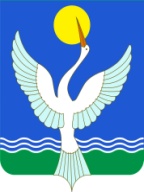 главасельского поселения лесной сельсоветмуниципального районачИШМИНСКИЙ РАЙОНРеспублики Башкортостанглавасельского поселения лесной сельсоветмуниципального районачИШМИНСКИЙ РАЙОНРеспублики Башкортостанглавасельского поселения лесной сельсоветмуниципального районачИШМИНСКИЙ РАЙОНРеспублики Башкортостан[арар26 декабрь 2019 г.№ 109№ 109№ 109ПОСТАНОВЛЕНИЕ26 декабря 2019 г.1237912  02 16001 10 0000 150Дотации на выравнивание бюджетной обеспеченности из бюджетов муниципальных районов, городских округов с внутригородским делением